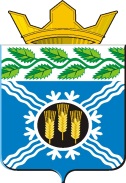 АДМИНИСТРАЦИЯКРАПИВИНСКОГО МУНИЦИПАЛЬНОГО РАЙОНАПОСТАНОВЛЕНИЕот «____» _____________г. № _____ пгт. КрапивинскийО внесении изменений в постановление администрации Крапивинского муниципального района от 07.11.2013г. № 1612 «Об утверждении муниципальной программы«Повышение качества предоставления государственных и муниципальных услуг на базе  Муниципального  автономного учреждения «Многофункциональный центр предоставления государственных и муниципальных услуг» Крапивинского муниципального района» на 2014-2018 годы»Внести в постановление администрации Крапивинского муниципального района от 07.11.2013г. № 1612 «Об утверждении муниципальной программы «Повышение качества предоставления государственных и муниципальных услуг на базе  Муниципального  автономного учреждения «Многофункциональный центр предоставления государственных и муниципальных услуг» Крапивинского муниципального района» на 2014-2018 годы» (в редакции постановлений администрации Крапивинского муниципального района  от 09.04.2014г. № 377, от 10.11.2014г. №1564, от 10.11.2015г. №1175, от 30.12.2015г. №1341) следующие изменения:В заголовке и пункте 1 цифры «2014 – 2018» заменить цифрами «2014 – 2019».Муниципальную программу «Повышение качества предоставления государственных и муниципальных услуг на базе  Муниципального  автономного учреждения «Многофункциональный центр предоставления государственных и муниципальных услуг» Крапивинского муниципального района» на 2014-2018 годы» (далее – Муниципальная программа), утвержденную постановлением, изложить в новой редакции согласно приложению к настоящему постановлению.Обеспечить размещение настоящего постановления на официальном сайте администрации Крапивинского муниципального района в информационно-телекоммуникационной сети «Интернет».Настоящее постановление вступает в силу со дня подписания, за исключением положений, для которых настоящим пунктом установлены иные сроки вступления в силу.Положения паспорта Муниципальной программы, раздела 4 текстовой части Муниципальной программы в части ресурсного обеспечения на 2017 – 2019 годы, раздела 5 текстовой части Муниципальной программы в части планового значения целевого показателя (индикатора) на 2017 – 2019 годы (в редакции настоящего постановления) применяются к правоотношениям, возникающим при составлении и исполнении бюджета района, начиная с бюджета на 2017 год и на плановый период 2018 и 2019 годов.Контроль за исполнением настоящего постановления  возложить на  первого  заместителя  главы  Крапивинского муниципального района Т.И. Климину.                             ГлаваКрапивинского муниципального района				           Т.Х. БиккуловИсп. Прокудина А.С.22-7-52Приложение к постановлению администрации Крапивинского муниципального района№_______ от «____»_____________ 20___г.Муниципальная программа «Повышение качества предоставления государственных и муниципальных услуг на базеМуниципального автономного учреждения «Многофункциональный центр предоставления государственных и муниципальных услуг» Крапивинского муниципального района» на 2014 – 2019 годыПаспорт муниципальной программы «Повышение качества предоставления государственных и муниципальных услуг на базе Муниципального автономного учреждения «Многофункциональный центр предоставления государственных и муниципальных услуг» Крапивинского муниципального района» на 2014 – 2019 годыХарактеристика текущего состояния в Крапивинском муниципальном районе сферы деятельности, для решения задач которой разработана Муниципальная программа, с указанием основных показателей и формулировкой основных проблемКачество и доступность государственных и муниципальных услуг является одним из ключевых факторов, определяющих доверие граждан к органам власти, местного самоуправления и способствующих укреплению имиджа органов управления. На достижение этой цели, в том числе и направлена административная реформа, проводимая в Российской Федерации.Муниципальное автономное учреждение «Многофункциональный центр предоставления государственных и муниципальных услуг» Крапивинского муниципального района создано 22.11.2011 года, открыто для заявителей 17.08.2012 года.Создание многофункционального центра служит достижению большинства целей и задач, сформулированных Концепцией административной реформы в Российской Федерации.Объективными предпосылками создания и совершенствования межведомственного взаимодействия на базе МФЦ являются:1. Государственные и муниципальные услуги, как правило, носят межведомственный и межуровневый характер. В этой связи невозможно улучшить предоставление отдельно взятой государственной услуги только в рамках одного ведомства без оптимизации работы других ведомств, включенных в предоставление таких государственных и муниципальных услуг.2. Отдельные административные процедуры различных ведомств при предоставлении государственных услуг сходны (прием, регистрация документов, выдача документов и т.д.), а требуемые для предоставления государственных услуг данные (удостоверяющие личность документы, справки и т.д.) идентичны.3. Предоставление взаимосвязанных государственных и муниципальных услуг оптимизировано за счет:- организации единой точки приема, регистрации и выдачи необходимых документов гражданам при предоставлении разных государственных и муниципальных услуг;- оптимизации межведомственного взаимодействия (в том числе электронного), сокращения времени документооборота;- возможности получения гражданами одновременно нескольких взаимосвязанных государственных и муниципальных услуг.Реализация проекта по созданию МФЦ в Крапивинском районе позволила создать безопасные и комфортные условия для предоставления государственных и муниципальных услуг.По состоянию на 01.10.2016 года Многофункциональным центром оказывается 235 услуг, из них 163 государственных (64 -  федеральных, 99 – региональных), 43 – муниципальных, 24 прочих.С момента открытия МФЦ с учётом служб размещённых в здании центра обратилось более 226 тысяч заявителей.Специалистами МФЦ за 9 месяцев 2016 года принято документов для оказания 16130 государственных и 579 муниципальных услуг, 591 дополнительные услуги, оказано 778 консультации, выдано 13920 результатов оказания  услуг. Наиболее востребованы государственные услуги Росреестра (6941 услуг – 52% от общего количества услуг), УФМС (2507 услуг – 19% от общего количества услуг), Управления социальной защиты населения (2365 услуги - 18% от общего количества услуг). С целью обеспечения доступности предоставления государственных и муниципальных услуг гражданам, проживающих на территориях городских и сельских поселений, организовано предоставление услуг в  территориально обособленных структурных подразделения (ТОСП) МАУ «МФЦ» КМР. Государственные и муниципальные услуги в ТОСП предоставляются в условиях Мобильного офиса МФЦ (далее - ММФЦ) согласно графику, утвержденному Уполномоченным МФЦ в соответствии с Правилами организации деятельности многофункциональных центров предоставления государственных и муниципальных услуг. С целью обеспечения доступности предоставления государственных и муниципальных услуг гражданам дополнительно в 7 населенных пунктах организовано бесплатное выездное обслуживание в условиях ММФЦ. За 9 месяцев 2016г. проведен  141 мобильный выезд, в ТОСП и ММФЦ оказано  2972 услуги. С целью обеспечения комфортности и безопасности условий труда сотрудников учреждения и получения государственных и муниципальных услуг заявителями проведены энергоаудит в 2013 году, специальная оценка условий труда – в 2014 году. С целью создания единого системного подхода к организации процесса обслуживания и информирования населения в МФЦ, насыщения системы предоставления государственных и муниципальных услуг современными инструментами коммуникаций в 2014-2015 гг. МФЦ проведены мероприятия по переходу на единый фирменный стиль МФЦ «Мои Документы». Единый фирменный стиль поможет повысить узнаваемость МФЦ среди населения, повысить уровень воспринимаемого качества обслуживания в МФЦ, повлиять на повышение уровня удовлетворенности граждан получением государственных и муниципальных услуг.  За период с декабря 2014г. по сентябрь 2015г. МФЦ проведена большая часть мероприятий по внедрению единого фирменного стиля МФЦ, в том числе, в едином фирменном стиле оформлены: интернет-сайт МФЦ, мобильный офис МФЦ, полиграфическая продукция для информирования граждан, сувенирная продукция (бейджи, флажки), фирменный знак «Мои документы» размещен на элементах интерьера, информационных табличках с режимом работы и навигационных указателях. Таким образом, совершенствование деятельности МФЦ является необходимым и логичным продолжением мероприятий административной реформы по обеспечению доступного получения государственных и муниципальных услуг жителями района.2. Описание целей и задач муниципальной программы Основной целью муниципальной программы является повышение удовлетворенности населения Крапивинского района качеством государственных и муниципальных услуг.Основные задачи муниципальной программы:1.  Продолжить совершенствование системы предоставления государственных и муниципальных услуг по принципу «одного окна», в том числе в условиях Мобильного офиса.2. Обеспечить комфортность предоставления государственных и муниципальных услуг, в том числе в условиях Мобильного офиса.3. Обеспечить информационное сопровождение деятельности МФЦ.3. Перечень подпрограмм муниципальной программы с кратким описанием подпрограмм , основных мероприятий и мероприятий муниципальной программы Ресурсное обеспечение реализации муниципальной программыСведения о планируемых значениях целевых показателей (индикаторов) муниципальной программы (по годам реализации муниципальной программы)Методика оценки эффективности муниципальной программыМетодика оценки эффективности муниципальной программы учитывает достижения целей и решения задач муниципальной программы, соотношение ожидаемых конечных результатов с целевыми показателями (индикаторами) муниципальной программы.Оценка эффективности реализации муниципальной программы будет осуществляться путем ежегодного сопоставления планируемых и фактических значений целевых показателей (индикаторов) через коэффициент эффективности.КЭП =(∑I / ∑ Мах), где:∑I – сумма условных индексов по всем целевым показателям (индикаторам);∑ Мах – сумма максимальных значений условных индексов по всем целевым показателям (индикаторам).Условный индекс целевого показателя (индикатора) определяется исходя из следующих условий:при выполнении (перевыполнении) планового значения целевого показателя (индикатора) в отчетном периоде целевому показателю (индикатору) присваивается условный индекс «1»;при невыполнении планового значения целевого показателя (индикатора) в отчетном периоде целевому показателю (индикатору) присваивается условный индекс «0».По результатам определения коэффициента эффективности муниципальной программе присваиваются следующие критерии оценок:«хорошо» – при КЭП ≥ 0,75;«удовлетворительно» – при 0,5 ≤ КЭП < 0,75;«неудовлетворительно» – при КЭП < 0,5.Система оценки эффективности реализациимуниципальной программыНаименование муниципальной программыМуниципальная программа «Повышение качества предоставления государственных и муниципальных услуг на базе Муниципального автономного учреждения «Многофункциональный центр предоставления государственных и муниципальных услуг» Крапивинского муниципального района» на 2014 – 2019 годы» (далее – муниципальная программа).Директор муниципальной программыПервый заместитель главы Крапивинского муниципального района Т.И. Климина Ответственный исполнитель (координатор) муниципальной программыМуниципальное автономное учреждение «Многофункциональный центр предоставления государственных и муниципальных услуг» Крапивинского муниципального районаИсполнители муниципальной программыМуниципальное автономное учреждение «Многофункциональный центр предоставления государственных и муниципальных услуг» Крапивинского муниципального районаЦели муниципальной программыПовышение удовлетворенности населения Крапивинского района качеством государственных и муниципальных услуг.Задачи муниципальной программы1.  Продолжить совершенствование системы предоставления государственных и муниципальных услуг по принципу «одного окна», в том числе в условиях Мобильного офиса.2. Обеспечить комфортность предоставления государственных и муниципальных услуг, в том числе в условиях Мобильного офиса. 3. Обеспечить информационное сопровождение деятельности МФЦ. Срок реализации муниципальной программы2014-2019 годыОбъемы и источники финансирования муниципальной программы в целом и с разбивкой по годам ее реализацииОбъем средств на реализацию муниципальной программы – 35421,8 тыс. руб., в том числе по годам: 2014 –  7366,9 тыс. руб.2015 –  6891,9 тыс. руб. 2016 –  6621,9 тыс. руб.2017 –  4863,7 тыс. руб.2018 –  4863,7 тыс. руб.2019 –  4863,7 тыс. руб.из них:Средства местного бюджета – 27552,9 тыс. руб., в том числе по годам:2014 – 6000,5 тыс. руб.2015 – 5589,4 тыс. руб. 2016 – 5271,9 тыс. руб.2017 – 3563,7 тыс. руб.2018 – 3563,7 тыс. руб.2019 – 3563,7 тыс. руб.Иные не запрещенные законодательством источники:средства юридических и физических лиц – 7868,9 тыс. руб., в том числе по годам:2014 – 1366,4 тыс. руб.2015 – 1302,5  тыс. руб. 2016 – 1300,0 тыс. руб.2017 – 1300,0 тыс. руб.2018 – 1300,0 тыс. руб.2019 – 1300,0 тыс. руб.Ожидаемые конечные результаты реализации муниципальной программы1. Доля населения, имеющего доступ к получению государственных и муниципальных услуг по принципу «одного окна» по месту пребывания, в том числе в многофункциональных центрах предоставления государственных услуг, к 2019 году – не менее 90 процентов.2. Время ожидания в очереди для получения государственных и муниципальных услуг – не более 15 минут.3. Уровень удовлетворённости граждан Российской Федерации качеством предоставления государственных и муниципальных услуг к 2019 году - не менее 90 процентов.4. Доля помещений МФЦ для приема заявителей, которые соответствуют стандарту комфортности при предоставлении государственных услуг – 100 процентов.Наименование подпрограммы, основного мероприятия, мероприятияКраткое описание подпрограммы, основного мероприятия, мероприятияНаименование целевого показателя (индикатора)Порядок определения (формула)Муниципальная программа «Повышение качества предоставления государственных и муниципальных услуг на базе Муниципального автономного учреждения «Многофункциональный центр предоставления государственных и муниципальных услуг» Крапивинского муниципального района»  на 2014 – 2019 годыМуниципальная программа «Повышение качества предоставления государственных и муниципальных услуг на базе Муниципального автономного учреждения «Многофункциональный центр предоставления государственных и муниципальных услуг» Крапивинского муниципального района»  на 2014 – 2019 годыМуниципальная программа «Повышение качества предоставления государственных и муниципальных услуг на базе Муниципального автономного учреждения «Многофункциональный центр предоставления государственных и муниципальных услуг» Крапивинского муниципального района»  на 2014 – 2019 годыМуниципальная программа «Повышение качества предоставления государственных и муниципальных услуг на базе Муниципального автономного учреждения «Многофункциональный центр предоставления государственных и муниципальных услуг» Крапивинского муниципального района»  на 2014 – 2019 годы1. Цель: Повышение удовлетворенности населения Крапивинского района      качеством государственных и муниципальных услуг.1. Цель: Повышение удовлетворенности населения Крапивинского района      качеством государственных и муниципальных услуг.1. Цель: Повышение удовлетворенности населения Крапивинского района      качеством государственных и муниципальных услуг.1. Цель: Повышение удовлетворенности населения Крапивинского района      качеством государственных и муниципальных услуг.1.Задачи: Продолжить совершенствование системы предоставления государственных и муниципальных услуг по принципу «одного окна», в том числе в условиях Мобильного офиса; обеспечить комфортность предоставления государственных и муниципальных услуг, в том числе в условиях Мобильного офиса; обеспечить информационное сопровождение деятельности МФЦ.1.Задачи: Продолжить совершенствование системы предоставления государственных и муниципальных услуг по принципу «одного окна», в том числе в условиях Мобильного офиса; обеспечить комфортность предоставления государственных и муниципальных услуг, в том числе в условиях Мобильного офиса; обеспечить информационное сопровождение деятельности МФЦ.1.Задачи: Продолжить совершенствование системы предоставления государственных и муниципальных услуг по принципу «одного окна», в том числе в условиях Мобильного офиса; обеспечить комфортность предоставления государственных и муниципальных услуг, в том числе в условиях Мобильного офиса; обеспечить информационное сопровождение деятельности МФЦ.1.Задачи: Продолжить совершенствование системы предоставления государственных и муниципальных услуг по принципу «одного окна», в том числе в условиях Мобильного офиса; обеспечить комфортность предоставления государственных и муниципальных услуг, в том числе в условиях Мобильного офиса; обеспечить информационное сопровождение деятельности МФЦ.1.1. Основное мероприятие: Обеспечение деятельности учрежденияФинансовое обеспечение муниципального заданияВыполнение муниципального задания, процентовФактическое выполнение муниципального задания/Плановое назначение * 1001.1. Основное мероприятие: Обеспечение деятельности учрежденияФинансовое обеспечение муниципального заданияДоля населения, имеющего доступ к получению государственных и муниципальных услуг по принципу «одного окна» по месту пребывания, в том числе в многофункциональных центрах предоставления государственных услуг, процентовКоличество граждан, имеющих доступ к получению государственных и муниципальных услуг по принципу «одного окна» по месту пребывания, в том числе в многофункциональных центрах предоставления государственных услуг/численность населения района в отчетном периоде * 100 1.1. Основное мероприятие: Обеспечение деятельности учрежденияФинансовое обеспечение муниципального заданияВремя ожидания в очереди для получения государственных и муниципальных услуг, минутФактическое время ожидания в очереди1.1. Основное мероприятие: Обеспечение деятельности учрежденияФинансовое обеспечение муниципального заданияУровень удовлетворённости граждан Российской Федерации качеством предоставления государственных и муниципальных услуг, процентовКоличество жалоб (по результатам ежегодного мониторинга)*100/ численность населения района1.1. Основное мероприятие: Обеспечение деятельности учрежденияФинансовое обеспечение муниципального заданияДоля помещений МФЦ для приема заявителей, которые соответствуют стандарту комфортности при предоставлении государственных услуг, процентовСоответствие правилам организации деятельности МФЦ предоставлению государственных и муниципальных услуг, утвержденным постановлением правительства РФ № 1376 от 22.12.2012г.Наименованиемуниципальной программы,подпрограммы, мероприятияИсточник финансированияОбъем финансовых ресурсов, тыс. рублейОбъем финансовых ресурсов, тыс. рублейОбъем финансовых ресурсов, тыс. рублейОбъем финансовых ресурсов, тыс. рублейОбъем финансовых ресурсов, тыс. рублейОбъем финансовых ресурсов, тыс. рублейНаименованиемуниципальной программы,подпрограммы, мероприятияИсточник финансирования2014 год2015год2016год2017год2018
год2019 год12345678Муниципальная программа «Повышение качества предоставления государственных и муниципальных услуг на базе Муниципального автономного учреждения «Многофункциональный центр предоставления государственных и муниципальных услуг» Крапивинского муниципального района на 2014 – 2019 годы»Всего7366,96891,96621,94863,74863,74863,7Муниципальная программа «Повышение качества предоставления государственных и муниципальных услуг на базе Муниципального автономного учреждения «Многофункциональный центр предоставления государственных и муниципальных услуг» Крапивинского муниципального района на 2014 – 2019 годы»местный бюджет6000,55589,45271,93563,73563,73563,7Муниципальная программа «Повышение качества предоставления государственных и муниципальных услуг на базе Муниципального автономного учреждения «Многофункциональный центр предоставления государственных и муниципальных услуг» Крапивинского муниципального района на 2014 – 2019 годы»иные не запрещенные законодательством источники:Муниципальная программа «Повышение качества предоставления государственных и муниципальных услуг на базе Муниципального автономного учреждения «Многофункциональный центр предоставления государственных и муниципальных услуг» Крапивинского муниципального района на 2014 – 2019 годы»средства юридических и физических лиц1366,41302,51300,01300,01300,01300,01.Основное мероприятие:Обеспечение деятельности муниципального автономного учреждения (Многофункциональный центр предоставления государственных и муниципальных услуг)Всего1370,91200,01140,01070,01070,01070,01.Основное мероприятие:Обеспечение деятельности муниципального автономного учреждения (Многофункциональный центр предоставления государственных и муниципальных услуг)местный бюджет200,7157,5100,030,030,030,01.Основное мероприятие:Обеспечение деятельности муниципального автономного учреждения (Многофункциональный центр предоставления государственных и муниципальных услуг)иные не запрещенные законодательством источники:1.Основное мероприятие:Обеспечение деятельности муниципального автономного учреждения (Многофункциональный центр предоставления государственных и муниципальных услуг)средства юридических и физических лиц1170,21042,51040,01040,01040,01040,0 Обеспечение деятельности бюджетных, автономных учреждений на оплату трудаВсего5996,05431,95431,93793,73793,73793,7 Обеспечение деятельности бюджетных, автономных учреждений на оплату трудаместный бюджет5799,85171,95171,93533,73533,73533,7 Обеспечение деятельности бюджетных, автономных учреждений на оплату трудаиные не запрещенные законодательством источники: Обеспечение деятельности бюджетных, автономных учреждений на оплату трудасредства юридических и физических лиц196,2260,0260,0260,0260,0260,0Наименованиемуниципальной программы,подпрограммы, основного мероприятия,мероприятияНаименование целевогопоказателя (индикатора)ЕдиницаизмеренияПлановое значение целевого показателя (индикатора)Плановое значение целевого показателя (индикатора)Плановое значение целевого показателя (индикатора)Плановое значение целевого показателя (индикатора)Плановое значение целевого показателя (индикатора)Плановое значение целевого показателя (индикатора)Наименованиемуниципальной программы,подпрограммы, основного мероприятия,мероприятияНаименование целевогопоказателя (индикатора)Единицаизмерения2014год2015год2016год2017год2018год2019год123456789Муниципальная программа «Повышение качества предоставления государственных и муниципальных услуг на базе Муниципального автономного учреждения «Многофункциональный центр предоставления государственных и муниципальных услуг» Крапивинского муниципального района» на 2014 – 2019 годы»Интегральный показатель оценки эффективности реализации муниципальной программыБалл 5050505050501.Основное мероприятие: Обеспечение деятельности учрежденияВыполнение муниципального задания%1001001001001001001.Основное мероприятие: Обеспечение деятельности учрежденияДоля населения, имеющего доступ к получению государственных и муниципальных услуг по принципу «одного окна» по месту пребывания, в том числе в многофункциональных центрах предоставления государственных услуг%9090909090901.Основное мероприятие: Обеспечение деятельности учрежденияВремя ожидания в очереди для получения государственных и муниципальных услугмин.1515151515151.Основное мероприятие: Обеспечение деятельности учрежденияУровень удовлетворённости граждан Российской Федерации качеством предоставления государственных и муниципальных услуг%909090909090Доля помещений МФЦ для приема заявителей, которые соответствуют стандарту комфортности при предоставлении государственных услуг%97100100100100100Формулировка критерияСодержание критерияКЭПСоответствие муниципальной программы  системе приоритетов     социально-экономического развития Крапивинского муниципального района Проблема отнесена нормативными правовыми актами муниципального уровня к  приоритетным задачам социально-экономического развития, решаемым, в том числе программно-целевыми методами, и соответствует проблемной отрасли одной или нескольких действующих или разрабатываемых федеральных, областных и муниципальных целевых программ или их  подпрограмм1Соответствие муниципальной программы  системе приоритетов     социально-экономического развития Крапивинского муниципального района 2. Проблема не отнесена нормативными правовыми актами, но характеризуется показателями, значения которых значительно (более чем на 30%) отличаются от среднероссийских или средне-областных в худшую  сторону и имеют   неблагоприятную динамику)     0Соответствие муниципальной программы  системе приоритетов     социально-экономического развития Крапивинского муниципального района 3. Проблема не отнесена  нормативными правовыми актами и материалы программного документа не позволяют сделать однозначных выводов об имеющихся неблагоприятных тенденциях0Постановка в муниципальной программе задач, условием решения которых является   применение программно-целевого    метода 1. Наличие федеральной или областной целевой программы аналогичной направленности, которая содержит рекомендации о разработке исполнительными органами местного    самоуправления соответствующих программ  1Постановка в муниципальной программе задач, условием решения которых является   применение программно-целевого    метода 2. Программный документ соответствует критерию, но в перечне мероприятий значительное количество представляет собой текущую деятельность администрации и подведомственных ей учреждений. Кроме того, часть мероприятий муниципальной программы дублирует мероприятия других муниципальных целевых программ0Постановка в муниципальной программе задач, условием решения которых является   применение программно-целевого    метода 3. Программный документ не соответствует критерию  0Уровень проработки  целевых показателей и индикаторов  эффективности реализации муниципальной программы               1. Наличие в муниципальной программе целевых показателей эффективности муниципальной программы, динамики показателей по годам реализации муниципальной программы. В случае отсутствия статистических сведений разработаны методы расчета текущих значений показателей  1Уровень проработки  целевых показателей и индикаторов  эффективности реализации муниципальной программы               2. В муниципальной программе рассчитаны  целевые показатели эффективности реализации  муниципальной программы. Методика расчета этих показателей в муниципальной программе отсутствует  0Уровень проработки  целевых показателей и индикаторов  эффективности реализации муниципальной программы               3. Целевые показатели эффективности Муниципальной программы отсутствуют 0Уровень финансового  обеспечения муниципальной программы и его структурные  параметры 1. Финансовое обеспечение муниципальной программы из всех источников финансирования составило свыше 80 процентов от запланированного значения     1Уровень финансового  обеспечения муниципальной программы и его структурные  параметры 2. Финансовое обеспечение муниципальной программы из всех источников финансирования составило от 50 до 80 процентов от запланированного значения     0Уровень финансового  обеспечения муниципальной программы и его структурные  параметры 3. Финансовое обеспечение  муниципальной программы из всех источников  финансирования составило  менее 50 процентов от запланированного значения     0Организация управления и контроля за ходом исполнения муниципальной программы1. Ежегодный отчет о ходе  реализации муниципальной программы полностью соответствует установленным требованиям и рекомендациям   1Организация управления и контроля за ходом исполнения муниципальной программы2. Ежегодный отчет о ходе  реализации муниципальной программы не содержит полного объема сведений, что затрудняет объективную оценку хода  реализации муниципальной программы  0Организация управления и контроля за ходом исполнения муниципальной программы3. Отчет о ходе реализации муниципальной программы не соответствует установленным требованиям и рекомендациям и должен быть переработан  0